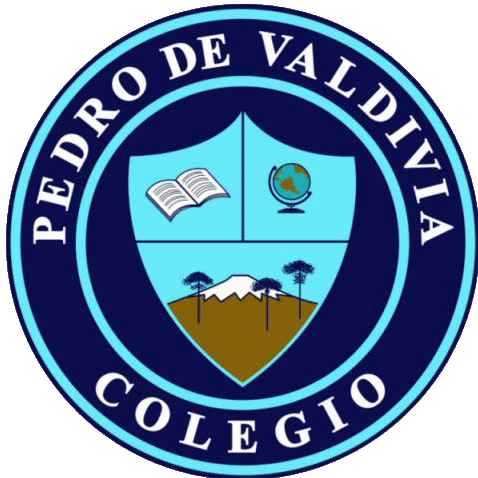 CRONOGRAMA DE ACTIVIDADES N°2UNIDAD Nº1 “Género Narrativo”xxDOCENTE: Ana María FritzEmail: ana.fritz@ufrontera.cl                             Fono: +56 9 3484 0952Rayen Romann:  rayenromann@gmail.com    Fono: +56932959677CURSO O NIVEL: 7°ASIGNATURA: Lengua y LiteraturaSEMANA /FECHAACTIVIDADESObjetivoADECUACIÓN  PROYECTO INTEGRACIÓN RECURSOFECHA ENTREGA 25/05Revisión y retroalimentación de la docente.OA 10: Leer y comprender textos no literarios para contextualizar y complementar las lecturas literarias.OA 19: Escribir correctamente para facilitar la comprensión al lector: Aplicando todas las reglas de ortografía literal y acentual.Se realizará un seguimiento con los estudiantes que no han entregado material, para poder asistirlos.Correo electrónicoWhatsapp29/0501/05Leen conceptos claves sobre el propósito comunicativo y el reportaje en la página 44, responden en su cuaderno las preguntas 1 y 2.OA 10: Leer y comprender textos no literarios para contextualizar y complementar las lecturas literariasRevisar video explicativo de la actividad, que se encuentra en la página del colegio y desarrollar (en tu cuaderno)  los ejercicios que ahí aparecen .Texto del estudianteCuaderno de lenguaje 08/0608/061. Leen reportaje desde la página 45 a la 51.2.Responder en el cuaderno las preguntas 1, 2 y 3a, 3b y 3c de la página 52. OA 10: Leer y comprender textos no literarios para contextualizar y complementar las lecturas literariasRevisar video explicativo de la actividad, que se encuentra en la página del colegioTexto del estudianteCuaderno de lenguaje15/0615/06DSARROLLAR EVALUACIÓN SUMATIVA OA 10: Leer y comprender textos no literarios para contextualizar y complementar las lecturas literarias.OA 19: Escribir correctamente para facilitar la comprensión al lector: Aplicando todas las reglas de ortografía literal y acentual.Revisar video explicativo de La evaluación , que se encuentra en la página del colegioEvaluación sumativa disponible en página del colegio22/0622/06Retroalimentación evaluación sumativa I.OA 10: Leer y comprender textos no literarios para contextualizar y complementar las lecturas literarias.OA 19: Escribir correctamente para facilitar la comprensión al lector: Aplicando todas las reglas de ortografía literal y acentual.Se realizará un seguimiento con los estudiantes que no han entregado material, para poder asistirlos.Correo electrónicoWhatsapp26/06